NGHIÊN CỨU ẢNH HƯỞNG CỦA HỖN HỢP CÁT NGHIỀN ĐẾN ...BLA BLA... DỊCH RA TIẾNG ANH.....NGUYỄN VĂN AGiảng viên Khoa XD - Trường Đại học AATRẦN VĂN BKỹ sư Xây dựng - Công ty BTóm tắtTóm tắt bài báo nghiên cứu trình bày ngắn gọn khoảng 200 từ.Từ khóa: Các thuật ngữ được liệt kê ở đây.AbstractDịch ra tiếng Anh..Key words: Dịch ra tiếng Anh.Đặt vấn đềViệc nghiên cứu tối ưu hóa thành phần cốt liệu nhằm nâng cao tính chất của hỗn hợp bê tông và bê tông trên thế giới đã luôn được quan tâm cho đến ngày nay [1], [2]... từ đó áp dụng cho từng trường hợp cụ thể ...Hiện nay ở nước ta, nhiều vùng đang có nguy cơ thiếu cát xây dựng. Việc khai thác cát sông ồ ạt đã làm nguồn tài nguyên này ngày càng ... ...Tính chất cơ lý của nguyên vật liệuCốt liệuCốt liệu trong nghiên cứu này sử dụng đá dăm và cát nghiền ...Từ kết quả thành phần hạt CS, CN1 và CN2, thực hiện phối trộn CS và CN1 theo tỉ lệ ... trong Bảng 1. Ở Hình 1 ghi nhận hình ảnh thực tế kích thước, màu sắc của cốt liệu sử dụng trong nghiên cứu... Định dạng hình ảnh:Hình 1: Hình ảnh thực tế các loại cốt liệuĐịnh dạng bảng số liệu hoặc bảng tính:Bảng 1: Các chỉ tiêu cơ lý của cátĐịnh dạng công thức:	(1)2.2. Xi măng Xi măng sử dụng là PCB40 với các chỉ tiêu cơ lý gồm các chỉ tiêu như: cường độ nén, thời gian ninh kết, độ mịn,.3. Kết luận và kiến nghị3.1. Kết luậnCác kết quả nghiên cứu thực nghiệm cho chúng ta thấy rằng sử dụng ... trong 1m3 hỗn hợp bê tông.3.2. Kiến nghịCần có thêm số lượng các mẫu thử thực nghiệm để đánh giá chính xác ...Nhóm nghiên cứu chân thành cám ơn ... thực hiện đề tài này.(Nên sử dụng file định dạng này để viết báo cáo)Tài liệu tham khảo Đối với bài báo:[1] Ashraf, W.B. and Noor M.A (2011). Performance-Evaluation of Concrete Properties for Different Combined Aggregate Gradation Approaches.Science Direct Procedia Engineering 14, pp. 2627–2634.Đối với sách:[2] Richardson, D.N. (2005). Aggregate Gradation Optimization-Literature Search. University of Missouri-Rolla.Đối với báo cáo:[3] Viện Cơ học (2012). Báo cáo tổng kết đề tài: “Một số vấn đề cơ bản dòng chảy nhiều pha trong khai thác dầu khí”.Đá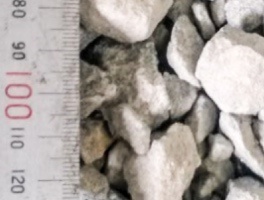 Cát CN1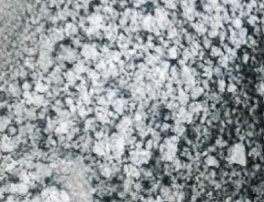 Cát CN2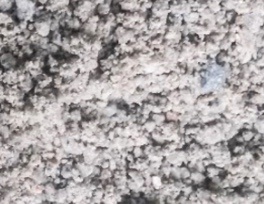 Cát CS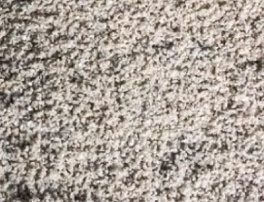 Chỉ tiêu thí nghiệmCát sôngCát nghiền 1Cát nghiền 2Cát cấp phốiKhối lượng riêng2,682,722,732,70Tạp chất hữu cơ............ 